РешениеО проведении конкурсного отбора для предоставления субсидии юридическим лицам на реализацию мероприятий по комплексному благоустройству дворовых территорий многоквартирных домов Городского округа «город Ирбит» Свердловской области в 2021 годуВ соответствии Федеральным законом от 06.10.2003 № 131-ФЗ «Об общих принципах организации местного самоуправления в Российской Федерации», статьей 78 Бюджетного кодекса Российской Федерации, в целях реализации муниципальной программы «Формирование современной городской среды  Муниципального образования город Ирбит на 2018-2024 годы», утвержденной постановлением администрации Муниципального образования город Ирбит от 29.09.2017 № 1738  (в редакции  13.03.2020 № 346-ПА) администрация Муниципального образования город Ирбит сообщает о начале проведения конкурсного отбора на предоставление субсидии юридическим лицам на реализацию мероприятий по комплексному благоустройству дворовых территорий многоквартирных домов Муниципального образования город Ирбит в 2021 году.Порядок предоставления субсидии юридическим лицам на реализацию мероприятий по комплексному благоустройству дворовых территорий многоквартирных домов Муниципального образования город Ирбит , утвержден постановлением администрации Муниципального образования город Ирбит от  30 декабря 2020 года № 2312-ПА.Окончательный срок предоставления заявок на участие в конкурсном отборе – 24 мая 2021 года.Телефон для справок 8(34355) 6-29-17.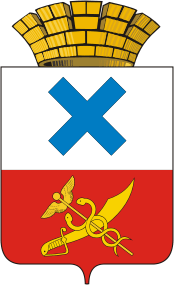 АДМИНИСТРАЦИЯМУНИЦИПАЛЬНОГООБРАЗОВАНИЯГОРОД ИРБИТРеволюции ул., д.16, г. Ирбит Свердловская область, 623850Телефон (34355) 6-31-72Факс (34355) 6-31-70Сайт: moirbit.ruE-mail: adminhozirbit@mail.ruОКПО 04042018ИНН 6611001320, КПП 66760100114.05.2021 № 1164Руководителям Управляющих компаний. Товариществ собственников жилья, жилых, жилищно-строительных кооперативов